ASVAB Information for College Kick off 2015					Senior Class activityASVAB testing information can be found at:http://www.asvabprogram.com/index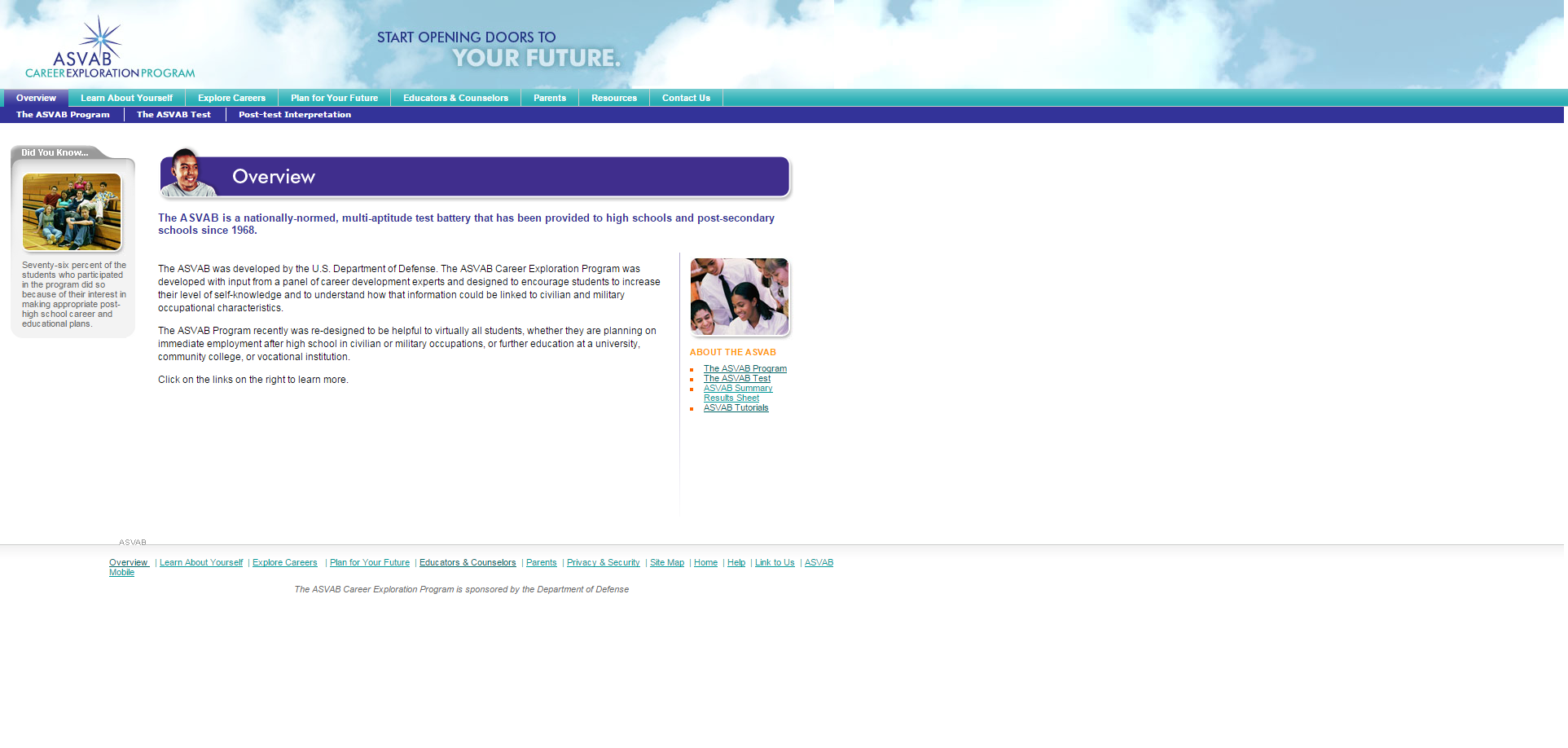 2.   Students can navigate (on left side)  to “the ASVAB test” & click to get to http://www.asvabprogram.com/abouttestStudents learn more about test specifics and see sample ASVAB questions.Click on the teal banner/ link “See Sample ASVAB questions”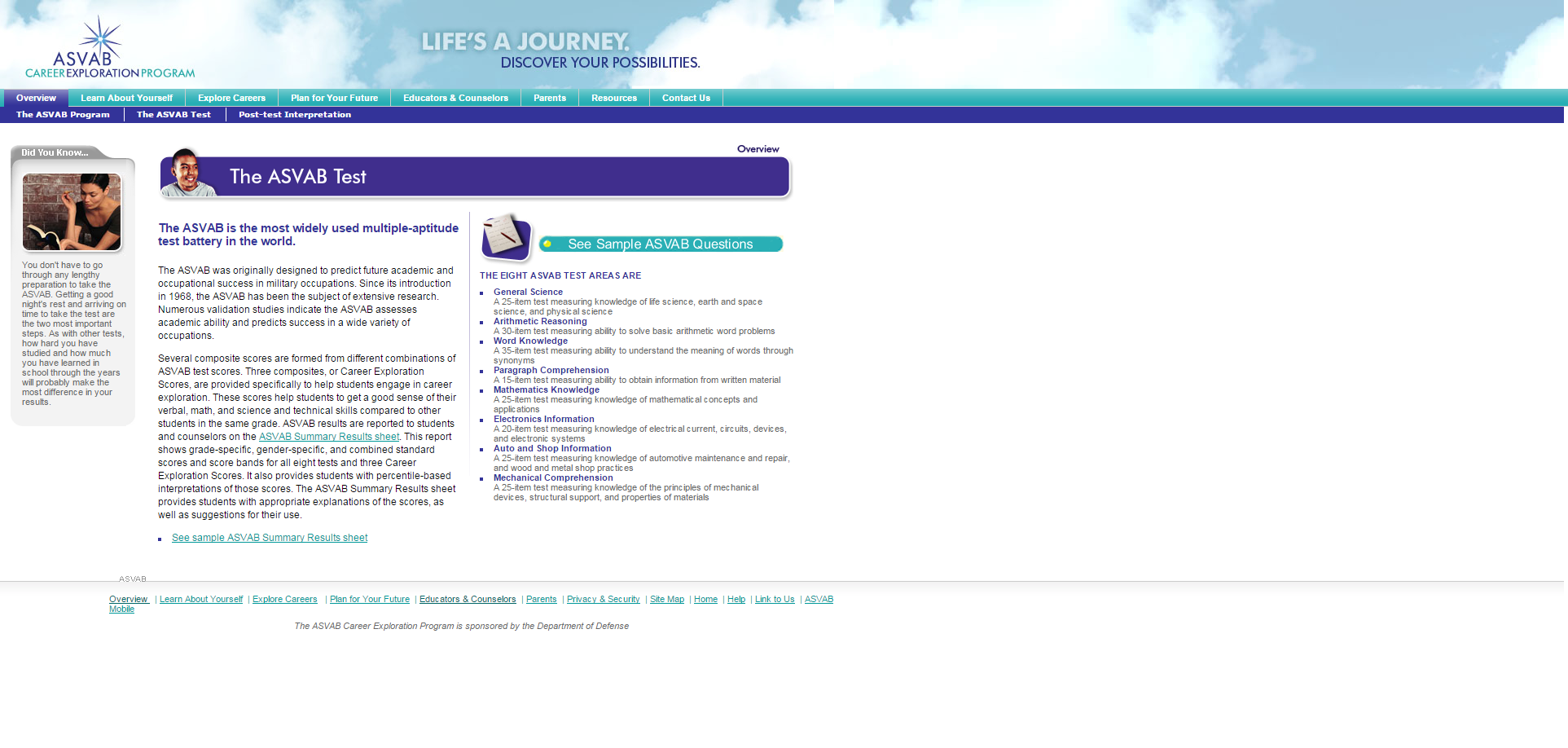 3. Students can learn about  their interests/strengths, and more about careers using the tabs at the top of this screen or by following: asvabprogram.com/learnabout yourself and/or asvabprogram.com/explorecareers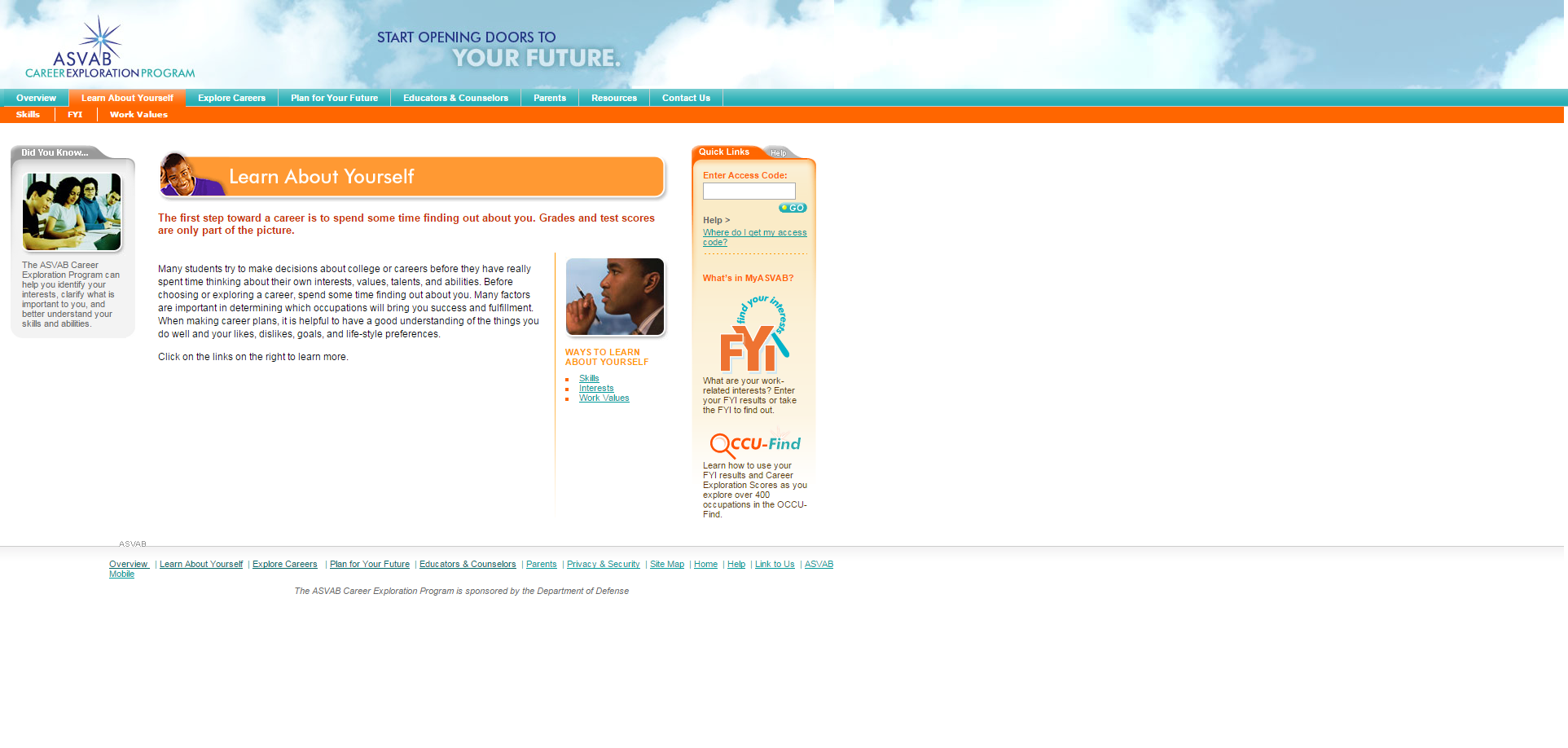 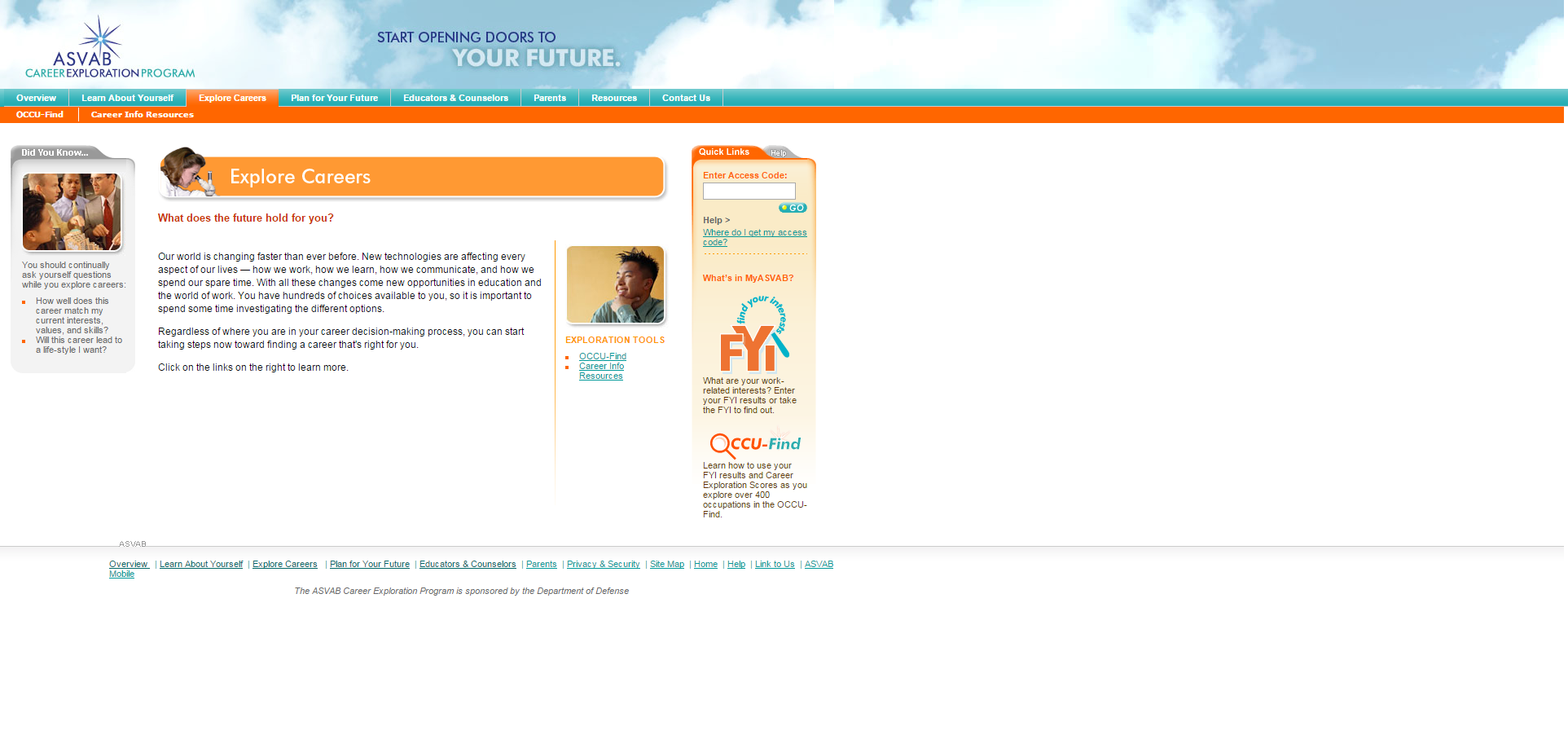 